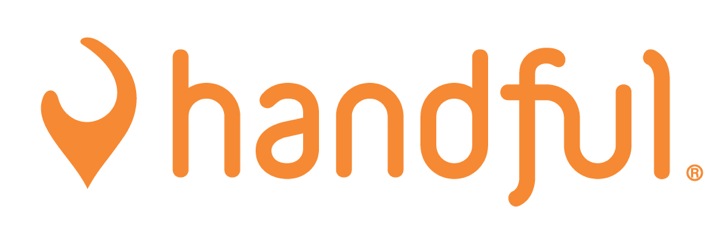 FoundedHandful Inc was founded in 2006 in Portland, Oregon. Mission Created by women, for women. Handful supports you no matter what life throws your way with highly versatile and functional fashion. The original flatter, not flatten sports bra that has become an every day, every activity bra for the modern, active woman.Company OverviewHandful was created by fitness industry veteran Jennifer Ferguson. Positive energy has fueled her 22- year career as a group exercise instructor, teaching classes that range from cycling, strength, dance, step, aqua, kick-boxing, rock climbing, yoga, to running. Jennifer has also competed in numerous endurance events such as the Boston Marathon.After years spent searching in vain for a good sports bra, Jennifer decided to channel her frustration. She designed and manufactured what she (and a lot of other female athletes) had been waiting for...that one sports bra that does it all! Over the last six years, Handful has become much more than a sports bra for its fans. Handful garments are every day products that take you from workout to weekend, looking great on its own or fantastic as a layering piece.Handful is extremely proud to support breast cancer survivors during treatment and their return to good health and fitness with three approved mastectomy garments: the Original Handful Bra, the Adjustable Handful Bra, and the Handful Tank. Generously cut pad pockets can be used to hold prosthetics or Handful Pads.Key ProductsAll products come with a set of removable and replaceable pads that contour and conceal. Gathers keep bra close and give you shape. All are made of soft moisture wicking fabric that moves with you in and out of the gym.  The Original Handful Bra provides shape, lift and coverage for active women during all life stages. It contours and conceals without squishing and features an X-back with no hardware.The Adjustable Handful Bra offers all the same features as the Original Handful Bra but adds adjustable straps to customize length and support level and the ability to convert straps from X-back to straight.The Handful Tank offers the same features as the Adjustable Handful Bra but in a torso-shielding style in a flattering length and cut.Management TeamJennifer Ferguson, Founder and Chief Executive OfficerJody Filkins, Chief Operating OfficerCary Goldberg, VP, Brand Management & Survivor RelationsTina Thede, Chief Financial OfficerAdvisory BoardBrett Monello, CEO - Concero TechnologyScotland Thede, Corporate Sales Director - Nike, IncShauna Zobrist, CPA - Sherwood Tax and Accounting PCNotable CustomersAmazonLuke’s LockerFleet FeetLifetime FitnessMemorial Sloan-Kettering Cancer CenterDwellsmartTeam EstrogenClubsport FitnessWebsitewww.handful.com  Media ContactsJody FilkinsChief Operating Officer(503) 702-5244jfilkins@handful.comCary GoldbergVP, Brand Management & Survivor Relations(503) 320-0653cgoldberg@handful.com